КОНЦЕССИОННОЕ СОГЛАШЕНИЕ №  4в отношении объекта теплоснабжения, водоснабжения, являющегося муниципальной собственностью муниципального образования «Бичурский район» Республики Бурятия с. Бичура         «13__» _октября_ 2015г.Муниципальное образование «Бичурский район», от имени которого действует Администрация муниципального образования «Бичурский район», в лице главы муниципального образования «Бичурский район» Федорова Олега Ивановича, действующего на основании Устава, именуемая в дальнейшем Концедент с одной стороны, и  Общество с ограниченной ответственностью «Бичурское ЖКХ» в лице Директора Костыря Бориса Ивановича, действующего на основании Устава, именуемый  в   дальнейшем  Концессионер, с другой стороны, совместно именуемые Стороны, в соответствии с Протоколом вскрытия конвертов с единственным конкурсным предложением и рассмотрения и оценки конкурсных предложений, поданных на участии в открытом конкурсе на право заключения концессионного соглашения в отношении объектов концессионного соглашения в отношении объектов теплоснабжения, являющиеся муниципальной собственностью МО «Бичурский район»  от «29» сентября . № 3, заключили настоящее Соглашение о нижеследующем. Предмет СоглашенияКонцессионер обязуется за свой счет производить работы по реконструкции объекта, замене морально устаревшего и физически изношенного оборудования новым, более производительным оборудованием, улучшению характеристик и эксплуатационных свойств имущества, осуществлять производство, передачу и реализацию тепловой энергии, водоснабжения потребителям с использованием объектов Соглашения, а Концедент обязуется предоставить Концессионеру на десять лет, права владения и пользования объектами Соглашения для осуществления указанной деятельности.II. Объект СоглашенияОбъектом Соглашения является следующее недвижимое имущество теплоснабжения, водоснабжения, которые подлежат реконструкции, замене морально устаревшего и физически изношенного оборудования новым, более производительным оборудованием, улучшению характеристик и эксплуатационных свойств имущества (далее по тексту - объект):предназначенные для осуществления  деятельности,  указанной  в  пункте  1 настоящего Соглашения.Проведение работ по  реконструкции объекта, замене морально устаревшего и физически изношенного оборудования новым, более производительным оборудованием, улучшению характеристик и эксплуатационных свойств имущества  (далее - проведение работ по  реконструкции и замене) в рамках настоящего Соглашения предусматривает проведение работ в сроки и в объемах в соответствии с техническим заданием согласно Приложению № 3 к настоящему Соглашению.Объект  Соглашения, подлежащие реконструкции и замене, принадлежат Концеденту на праве собственности на основании: котельная – свидетельство о государственной регистрации права от 27.02.2015 г., 03 – АА, 632126; тепловые сети – свидетельство о государственной регистрации права от 27.02.2015 г., 03 – АА, 632129; водонапорная башня – свидетельство о государственной регистрации права от 27.02.2015 г., 03 – АА, 632127; скважина – свидетельство о государственной регистрации права от 27.02.2015 г., 03 – АА, 632128.                                                                                                                                    Копии   документов,   удостоверяющих   право     собственности Концедента на объект Соглашения, составляют приложение № 1 к настоящему Соглашению.Передача объекта Концессионеру не влечет перехода права собственности на данное имущество.Концедент    обязуется передать Концессионеру, а Концессионер обязуется принять объект, а также права владения и пользования указанным объектом не позднее 10 календарных дней с даты подписания настоящего Соглашения.Передача Концедентом Концессионеру объекта осуществляется по Акту приема – передачи объекта концессионного соглашения, содержащему   сведения о составе имущества, техническом состоянии, сроке службы,  начальной, остаточной и восстановительной стоимости передаваемого объекта и подписываемому Сторонами (приложение № 7 к настоящему Соглашению).Обязанность Концедента по передаче объекта считается   исполненной   после принятия объекта Концессионером  и подписания Сторонами Акта приема – передачи объекта концессионного соглашения.Уклонение одной из Сторон от подписания Акта приема – передачи объекта концессионного соглашения признается   нарушением   этой Стороной обязанности, установленной настоящим соглашением.Концедент   передает   Концессионеру   по   перечню   согласно приложению № 1 к настоящему Соглашению документы, относящиеся к передаваемому объекту, Соглашения необходимые для исполнения настоящего Соглашения, одновременно   с передачей соответствующего объекта.Обязанность Концедента по передаче Концессионеру прав владения и пользования объекта считается исполненной со дня государственной регистрации указанных прав   Концессионера.  Обязанность   Концедента   по     передаче Концессионеру   прав владения   и пользования движимым имуществом, входящим   в состав   объекта, считается исполненной после принятия этого   имущества   Концессионером и подписания Сторонами Акта приема – передачи объекта концессионного соглашения.Выявленное   при    передаче Концессионеру   несоответствие  показателей   объекта  Соглашения, объектов   недвижимого   имущества,   входящих в    состав объекта Соглашения,   технико-экономическим показателям, установленным   в решении  Концедента   о заключении настоящего Соглашения, является основанием для изменения условий настоящего Соглашения   либо для его расторжения в судебном порядке.Концедент    обязан предоставить Концессионеру во   временное   владение и   пользование имущество, которое образует единое целое с объектом Соглашения и (или) предназначено для использования по общему назначению с объектом Соглашения для  осуществления Концессионером деятельности, указанной в пункте 1 настоящего Соглашения (далее - иное имущество).Состав    иного    имущества    и    его описание, в том числе технико-экономические показатели, приведены в приложении № 1 к настоящему Соглашению.Концедент   гарантирует,   что он является собственником иного имущества,  права     владения и    пользования которым передаютсяКонцессионеру в соответствии с настоящим Соглашением.Иное   имущество принадлежит Концеденту на праве собственности на основании ___________не предусмотрено__________________________________________(наименование и реквизиты правоустанавливающих__________________________________________________________________   документов и (или) документов о государственной регистрации__________________________________________________________________    прав собственности Концедента в отношении каждого объекта_________________________________________________________________.  иного имущества либо объекта недвижимого имущества, входящего                    в состав иного имущества)Копии    документов,    удостоверяющих    право  собственности Концедента на иное имущество, права владения и пользования которым передаются   Концессионеру в соответствии с настоящим Соглашением, составляют приложение № 1 к настоящему Соглашению.Права   Концессионера   на владение и пользование входящими  в состав  иного   имущества объектами недвижимого имущества подлежат государственной регистрации в порядке, предусмотренном пунктами  10и 11 настоящего Соглашения.Риск    случайной    гибели   или случайного повреждения объекта и иного имущества несет Концессионер, в период с «_13__» октября 2015 года по «_13__» _октября___ 2025 года.Состав    объекта   Соглашения   (включая перечень объектов недвижимого имущества, входящих в состав объекта Соглашения),  его описание,  в том числе технико-экономические показатели, приведены в приложении(ях) № 1, № 4.Концедент гарантирует, что на момент заключения настоящего Соглашения, объект Соглашения свободен от прав третьих лиц и иных ограничений прав собственности Концедента на указанный объект. Сведения  о  технико-экономических показателях, техническом состоянии передаваемых объектов Соглашения  приведены в приложениях № 4, № 2 к настоящему Соглашению.III. Реконструкция объекта Соглашения, замена морально устаревшего и физически изношенного оборудования новым, более производительным оборудованием, улучшение характеристик и эксплуатационных свойств имуществаКонцессионер обязан  реконструировать и заменить, принадлежащее Концеденту на праве собственности объект   Соглашения состав, описание  и технико-экономические показатели которого установлены в приложении № 4 к настоящему Соглашению, в сроки и в объемах в соответствии с  техническим заданием согласно Приложению № 3 к настоящему Соглашению.Концессионер   обязан осуществить  в отношении объектов иного имущества, замену морально устаревшего и физически изношенного оборудования новым, более производительным оборудованием, мероприятия по улучшению характеристик и эксплуатационных свойств имущества в сроки и в объемах в соответствии с техническим заданием согласно Приложению № 3 к настоящему Соглашению.Концессионер вправе привлекать к   выполнению   работ   по реконструкции  и замене, принадлежащего  Концеденту на праве собственности объекта   Соглашения  третьих    лиц, за действия которых он отвечает как за свои собственные.Концессионер обязан за свой счет разработать и согласовать с Концедентом, проектную документацию (сметную документацию), необходимую для реконструкции и замене объекта Соглашения, до «15» июня текущего года, ежегодно.Проектная   документация   должна соответствовать требованиям, предъявляемым к    объекту Соглашения    в соответствии с решением Концедента о заключении настоящего Соглашения.Концедент   обязуется обеспечить Концессионеру необходимые условия для выполнения работ по реконструкции и замене объекта Соглашения.При  обнаружении   Концессионером несоответствия проектной документации   требованиям,   установленным настоящим Соглашением, требованиям технических   регламентов  и иных нормативных правовых актов    Российской    Федерации Концессионер обязуется немедленно предупредить об этом Концедента  и на основании решения Концедента до момента внесения необходимых изменений в проектную документацию приостановить работу по реконструкции и замене объекта Соглашения.При    обнаружении    несоответствия   проектной  документации требованиям,    установленным     настоящим  Соглашением, Концессионер, обязан возместить убытки  Концеденту  в порядке определенным действующим законодательством Российской Федерации. При   обнаружении   Концессионером   независящих от Сторон обстоятельств, делающих невозможным реконструкцию и замену и   ввод  в эксплуатацию объекта Соглашения в сроки, установленные настоящим   Соглашением,   и   (или)  использование (эксплуатацию) объекта Соглашения,    Концессионер обязуется немедленно уведомить Концедента   об  указанных   обстоятельствах в целях согласования дальнейших действий Сторон по исполнению настоящего Соглашения.Концессионер     обязан     ввести   объект Соглашения   в эксплуатацию в порядке, установленном законодательством Российской Федерации.Концессионер     обязан     приступить   к   использованию (эксплуатации)   объекта Соглашения в сроки, указанные  в Техническом задании  согласно Приложению № 3 к настоящему Соглашению.Концессионер   обязан   обеспечить    сдачу в эксплуатацию объекта      Соглашения  с   технико-экономическими  показателями, указанными в приложении № 4 к настоящему Соглашению, в срок, указанный в Техническом задании  согласно Приложению № 3 к настоящему Соглашению.Завершение Концессионером работ по реконструкции и замене объекта Соглашения оформляется подписываемым Сторонами документом об    исполнении      Концессионером    своих обязательств      по реконструкции и замене объекта Соглашения.IV. Порядок передачи Концедентом Концессионеруобъектов имуществаКонцедент обязуется в течение 10 (десяти) рабочих дней со дня заключения настоящего Соглашения передать Концессионеру, а Концессионер обязуется принять имущество, указанного в настоящем Соглашении (табл.№1). Передача Концедентом Концессионеру объектов осуществляется по акту приема-передачи, согласно Приложению № 7 к настоящему Соглашению.Стороны обязуются осуществить действия, необходимые для государственной регистрации права Концессионера на владение и пользование объектами Соглашения, иным имуществом, в том числе провести мероприятия по постановке на кадастровый учет объектов Соглашения, в течение 30 (тридцати) календарных дней с момента подписания настоящего Соглашения.Государственная регистрация прав, указанных в пункте 11 настоящего Соглашения, осуществляется за счет Концедента в установленном законодательством РФ порядке.Риск случайной гибели или случайного повреждения объектов Соглашения несет Концессионер в период действия настоящего Соглашения.V. Реконструкция объекта СоглашенияКонцессионер обязан за свой счет произвести работы по реконструкции объектов Соглашения в соответствии с техническим заданием согласно Приложению № 3 к настоящему Соглашению, в сроки, указанные в техническом задании согласно Приложению № 3, а также достичь плановых значений показателей деятельности Концессионера, указанных в Приложении N 4 к настоящему Соглашению.Перечень реконструируемых объектов устанавливается в соответствии  с  техническим заданием Концедента согласно Приложению № 3 к настоящему Соглашению, которое может быть изменено по соглашению сторон.Стороны обязуются осуществить действия, необходимые для государственной регистрации права собственности Концедента на реконструируемые объекты, указанные в Приложении № 1, к настоящему Соглашению, а также прав Концессионера на владение и пользование указанным имуществом, в течение 1 месяца, в порядке, предусмотренном пунктом 9 настоящего концессионного Соглашения.Государственная регистрация прав, указанных в пункте 15 настоящего Соглашения, осуществляется за счет Концедента.                                    Концедент обязуется оказывать Концессионеру содействие при выполнении работ по реконструкции объектов Соглашения путем осуществления следующих действий: передача имеющейся документации, информации об имуществе, переданном Концессионеру в соответствии с настоящим Соглашением и другие действия.Концедент, имеет право направлять Концессионеру средства на со финансирование расходов по реконструкции и замене объекта Соглашения, в объемах и формах, включаемых в бюджет МО «Бичурский район» на очередной финансовый год. Концессионер обязан осуществить инвестиции в реконструкцию объекта Соглашения в объемах, указанных в приложении № 3.Предельный (минимальный)  размер  расходов  на реконструкцию объектов Соглашения,  осуществляемых  в  течение  всего  срока  действия  Соглашения Концессионером, равен 1 200 000 руб. (один миллион двести тысяч рублей).VI. Порядок предоставления Концессионеруземельных участковКонцедент предоставляет Концессионеру земельные участки по договору аренды, на которых располагается объект концессионного соглашения и который необходим для осуществления Концессионером деятельности, предусмотренной концессионным Соглашением. Концедент   обязуется   заключить с Концессионером договор аренды земельного участка, на котором располагается объект Соглашения и  который необходим для осуществления Концессионером  деятельности по настоящему Соглашению в течение 60рабочих дней с даты подписания настоящего Соглашения.Указанный земельный участок принадлежит Концеденту  на   праве собственности на основании __государственная собственность не разграничена____________________(наименование и реквизиты правоустанавливающих документов и (или)__________________________________________________________________документов о государственной регистрации прав Концедента в_________________________________________________________________.отношении земельного участка - указать нужное)Описание   земельного участка, в том числе его кадастровый номер, местоположение,   площадь,   описание   границ, выписка  из государственного   земельного   кадастра,  приведено в приложении № ______ к настоящему Соглашению.Арендная    плата    за    переданный    земельный участок устанавливается на основании _____________________________________(наименование правового акта)в размере ____________________ за _______________________________.(период времени)Договор аренды, земельного   участка   заключается  на срок, действия настоящего Соглашения.Договор аренды  земельного участка подлежит государственной   регистрации   в  установленном законодательством Российской   Федерации  порядке и вступает в силу с момента данной регистрации.   Государственная   регистрация   указанного договора осуществляется за счет Концедента.Концессионер не вправе передавать свои права по   договору аренды земельного   участка   другим  лицам и сдавать земельный участок в субаренду.Прекращение настоящего Соглашения является основанием  для прекращения договора аренды земельного участка.Копии документов, удостоверяющих право  собственности Концедента   в   отношении   земельного  участка, предоставляемого Концессионеру по договору аренды указаны в приложении № ________ к настоящему Соглашению.Концессионер вправе с согласия Концедента возводить   на   земельном   участке,  находящемся в собственности Концедента,  объекты   недвижимого имущества, не входящие в состав объекта   Соглашения, предназначенные для   использования    при осуществлении      Концессионером   деятельности   по   настоящему Соглашению.Договор аренды земельных участков заключается на срок действия настоящего Соглашения.Государственная регистрация договора аренды земельных участков осуществляется Концедентом.Прекращение настоящего Соглашения является основанием для прекращения договора аренды земельного участка.VII. Владение, пользование и распоряжение объектомпредоставленным КонцессионеруКонцедент обязан предоставить Концессионеру права владения и пользования объектом, входящего в состав объекта Соглашения.Концессионер обязан использовать объект, входящей в состав объекта Соглашения в   установленном   настоящим   Соглашением   порядке   в    целях осуществления деятельности, указанной в пункте 1 настоящегоСоглашения.	Концессионер   обязан   поддерживать   объект Соглашения в исправном    состоянии, производить   за свой счет текущий   ремонт,  нести   расходы   на    содержание    объекта Соглашения,    за исключением    случаев, когда указанные действия осуществляются Концедентом в соответствии с Техническим заданием (приложение № 3 к настоящему Соглашению).Концедент обязан осуществлять действия по                                                    поддержанию объекта Соглашения в исправном состоянии, его содержанию и текущему ремонту.Передача    Концессионером в залог или отчуждение  объекта Соглашения и  имущества, входящего в состав объекта Соглашения или в состав иного имущества, объекта иного имущества не допускается. Продукция и доходы, полученные Концессионером в результате осуществления   деятельности   по  настоящему Соглашению, являются собственностью Концессионера.Имущество, созданное или приобретенное Концессионером  при исполнении    настоящего    Соглашения   и  не являющееся объектом Соглашения и объектом иного имущества является собственностью Концессионера.Концессионер   обязан учитывать объект Соглашения на отдельном балансе и производить соответствующее начисление амортизации.Концессионер обязуется:а) в течение пяти рабочих дней со дня подписания сторонами настоящего Соглашения заключить с соответствующими эксплуатационными службами договоры на оплату коммунальных услуг (далее - договоры на оплату услуг), на срок действия настоящего Соглашения;б) оплачивать коммунальные услуги в соответствии с условиями договоров на оплату услуг;Расходы Концессионера на оплату коммунальных услуг не включаются в установленную настоящим Соглашением сумму концессионной платы.в) поддерживать  объекты  Соглашения в исправном состоянии, надлежащем санитарном состоянии, соблюдать требования санитарно – эпидемиологических норм и правил, правил и норм пожарной безопасности, а также отраслевых правил и норм, действующих в отношении видов деятельности Концессионера и назначения объекта настоящего Соглашения;г) нести расходы по природоохранным мероприятиям; связанные с содержанием и эксплуатацией имущества, требованиями пожарной безопасности, санитарно -  эпидемиологическими и иными требованиями, установленными действующими законодательством РФ;д) обеспечивать содержание в исправном состоянии инженерных систем (центрального отопления, горячее и холодное водоснабжение) для обеспечения нормального функционирования объектов Соглашения;е) содержать прилегающую к объекту территорию в надлежащем санитарном и противопожарном состоянии;и) обеспечить сохранность объектов настоящего Соглашения;к) немедленно извещать Концессионера о всяком  повреждении, аварии или ином событии, нанесшем (или грозят нанести) объектам Соглашения ущерб, и своевременно принимать меры по предотвращению угрозы против дальнейшего повреждения и разрушения объектов.Своими силами устранять повреждения, аварии, технические неполадки на объектах концессионного Соглашения.VIII. Порядок передачи Концессионером Концедентуобъектов Концессионного СоглашенияКонцессионер обязан возвратить Концеденту, а Концедент обязан принять объект не позднее дня прекращения настоящего Соглашения. Передаваемые Концессионером объекты Соглашения должны быть пригодными для осуществления деятельности, если иное не предусмотрено Соглашением.Передача Концессионером Концеденту объектов Соглашения осуществляется по акту приема-передачи, подписываемому Сторонами.Обязанность Концессионера по передаче объекта Соглашения, считается исполненной с момента подписания Сторонами акта приема-передачи объекта Соглашения.Прекращение прав Концессионера на владение и пользование объектами Соглашения, подлежит государственной регистрации в установленном законодательством Российской Федерации порядке. Государственная регистрация прекращения указанных прав Концессионера осуществляется за счет Концедента. Стороны обязуются осуществить действия, необходимые для государственной регистрации прекращения указанных прав   Концессионера, в течение 1 (одного) месяца со дня прекращения настоящего Соглашения.IX. Порядок осуществления Концессионеромдеятельности, предусмотренной СоглашениемВ соответствии с настоящим Соглашением Концессионер обязан на условиях, предусмотренных настоящим Соглашением, осуществлять деятельность, указанную в   пункте 1 настоящего Соглашения, и не прекращать (не приостанавливать) эту деятельность без согласия Концедента, за исключением случаев, установленных законодательством Российской Федерации.Концессионер обязан осуществлять деятельность по использованию (эксплуатации) объекта Соглашения в соответствии с требованиями, установленными законодательством Российской Федерации.Концессионер обязан при осуществлении деятельности, указанной в пункте 1 настоящего Соглашения, осуществлять реализацию производимых услуг по теплоснабжению, водоснабжению по регулируемым ценам (тарифам) и (или) в соответствии с установленными надбавками к ценам (тарифам).Порядок, условия установления и изменения цен (тарифов), надбавок к ценам   (тарифам) и долгосрочные  параметры регулирования деятельности Концессионера на  производимые Концессионером услуги,  осуществляются   в   соответствии   с законодательством Российской Федерации в сфере регулирования цен (тарифов) регулирование цен (тарифов), в порядке, предусмотренном законодательством Российской Федерации.Концессионер обязан в срок не позднее 3 (трех) рабочих дней до дня подписания концессионного соглашения, представить обеспечение исполнения  концессионером  обязательств  по концессионному соглашению в размере 8 000 руб. (восемь тысяч рублей) (предоставление  безотзывной банковской гарантии, передача  концессионером  Концеденту в залог  прав концессионера  по договору  банковского вклада(депозита),осуществление  страхования риска  ответственности  концессионера  за нарушение обязательств  по концессионному соглашению). Срок  обеспечения обязательств определяется на срок действия концессионного соглашения.X. Плата по соглашениюРазмер годовой  концессионной платы составляет 8 000 (восемь тысяч рублей) рублей в год (без учёта НДС, коммунальных и других платежей).Концессионная плата уплачивается Концессионером  в течение всего срока  использования (эксплуатации) объекта Соглашения, с момента заключения Соглашения, равными платежами ежеквартально до 10-го числа месяца, следующего за отчетным, путем перечисления денежных средств на расчетный счет Концедента:XI. Порядок осуществления Концедентом контроляза соблюдением Концессионером условий настоящего СоглашенияПрава и обязанности Концедента осуществляются Администрацией муниципального образования «Бичурский район» Республики Бурятия.Концедент осуществляет контроль за соблюдением Концессионером условий настоящего Соглашения, в том числе обязательств по осуществлению деятельности, указанной в пункте 1 настоящего Соглашения, обязательств по использованию (эксплуатации) объекта Соглашения в соответствии с целями, установленными настоящим Соглашением.Концессионер обязан обеспечить представителям Концедента, доступ на объект Соглашения, а также к документации, относящейся  к осуществлению деятельности, указанной в пункте 1 настоящего Соглашения, по предварительному согласованию с Концессионером.Концедент имеет право запрашивать у Концессионера, а Концессионер обязан  предоставить информацию об исполнении Концессионером обязательств, предусмотренных настоящим Соглашением.Концедент не вправе вмешиваться в осуществление хозяйственной деятельности Концессионера.Представители Концедента не вправе разглашать сведения, отнесенные  настоящим Соглашением к сведениям конфиденциального характера или являющиеся коммерческой тайной.При обнаружении Концедентом в ходе осуществления контроля за деятельностью Концессионера нарушений, которые могут существенно повлиять на соблюдение  Концессионером условий настоящего Соглашения, Концедент обязан сообщить об этом Концессионеру в течение 10 (десяти) календарных дней со дня обнаружения указанных нарушений.Стороны обязаны своевременно предоставлять друг другу информацию, необходимую для исполнения обязанностей, предусмотренных  настоящим Соглашением,   и незамедлительно уведомлять друг друга о наступлении существенных событий, способных повлиять на надлежащее исполнение указанных обязанностей.XII. Ответственность СторонЗа неисполнение или ненадлежащее исполнение обязательств, предусмотренных настоящим Соглашением, Стороны несут ответственность, предусмотренную законодательством Российской Федерации и настоящим Соглашением.В случае просрочки уплаты или неуплаты Концессионером платежей в сроки установленные настоящим Соглашением, начисляются пени в размере 1/300 ставки рефинансирования Центрального банка Российской Федерации с просроченной суммы за каждый день просрочки, которые перечисляются Концессионером на счет Концедента.Концессионер несет ответственность перед Концедентом за допущенное при выполнении работ по реконструкции и замене объекта Соглашения нарушение требований, установленных настоящим Соглашением, требований технического задания, иных обязательных требований к качеству объектов Соглашения.В случае нарушения требований, указанных в пункте 6 настоящего Соглашения, Концедент вправе в течение 10 (десяти) дней с даты обнаружения нарушения направить Концессионеру в письменной форме требование безвозмездно устранить обнаруженное  нарушение  с указанием пункта настоящего Соглашения  и  (или)  документа, требования   которых нарушены. При этом срок для устранения нарушения согласовывается сторонами Соглашения.Концедент вправе потребовать от Концессионера возмещения причиненных Концеденту убытков, вызванных нарушением Концессионером требований,  указанных  в  пункте 64 настоящего Соглашения, если эти нарушения не были устранены Концессионером в срок, определенный Концедентом в требовании об устранении  нарушений, предусмотренном пунктом 82 настоящего Соглашения, или являются существенными.Концедент имеет право на возмещение убытков, возникших в результате неисполнения или ненадлежащего исполнения Концессионером обязательств по настоящему Соглашению. Возмещение указанных убытков производится в порядке, определенном  законодательством Российской Федерации.Возмещение  Сторонами  настоящего  Соглашения  убытков в случае неисполнения или ненадлежащего исполнения обязательств, предусмотренных   настоящим  Соглашением,  не  освобождают  соответствующую Сторону от исполнения этого обязательства в натуре.Сторона, не исполнившая или исполнившая ненадлежащим образом свои обязательства, предусмотренные настоящим Соглашением, несет ответственность, предусмотренную законодательством Российской Федерации и настоящим Соглашением, если не докажет, что надлежащее исполнение указанных обязательств оказалось  невозможным вследствие наступления обстоятельств непреодолимой силы.XIII. Порядок взаимодействия Сторон при наступленииобстоятельств непреодолимой силыСторона, нарушившая условия настоящего Соглашения в результате наступления обстоятельств непреодолимой силы, обязана:а) в письменной форме уведомить другую Сторону о наступлении указанных обстоятельств  не  позднее 10 (десяти) календарных дней со дня их наступления и представить необходимые документальные подтверждения;б) в письменной форме уведомить другую Сторону о возобновлении исполнения своих обязательств, предусмотренных настоящим Соглашением.Стороны обязаны предпринять все разумные меры для устранения последствий, причиненных наступлением обстоятельств непреодолимой силы, послуживших  препятствием  к  исполнению или надлежащему  исполнению  обязательств  по настоящему Соглашению, а также до устранения этих последствий предпринять необходимые меры, направленные на обеспечение надлежащего осуществления Концессионером деятельности, указанной в пункте 1 настоящего Соглашения.XIV. Изменение СоглашенияНастоящее Соглашение может быть изменено по соглашению Сторон, в случаях  предусмотренных Федеральным законом «О концессионных соглашениях». Изменение настоящего Соглашения осуществляется в письменной форме.Изменение  условий настоящего Соглашения осуществляется по согласованию с антимонопольным органом в случаях, предусмотренных Федеральным законом «О концессионных  соглашениях».  Согласие антимонопольного органа получается в порядке и на условиях, утверждаемых Правительством Российской Федерации.Изменение значений долгосрочных параметров регулирования деятельности Концессионера, указанных в Приложении № 6, осуществляется по предварительному согласованию с органом осуществляющим регулирование цен (тарифов) в соответствии с законодательством Российской Федерации в сфере регулирования цен (тарифов), получаемому в порядке, утвержденном Правительством Российской Федерации.В целях внесения изменений в условия настоящего Соглашения, одна из Сторон направляет другой Стороне соответствующее предложение с обоснованием предлагаемых изменений. Сторона в течение 10 (десяти) календарных дней со дня  получения указанного предложения рассматривает его и принимает решение о согласии или о мотивированном отказе внести изменения в условия настоящего Соглашения.Настоящее Соглашение может быть изменено по требованию одной из Сторон  по решению суда по основаниям, предусмотренным Гражданским кодексом Российской Федерации.XV. Прекращение СоглашенияНастоящее Соглашение прекращается:а) по истечении срока действия;б) по соглашению Сторон;в) на основании судебного решения о его досрочном расторжении.Настоящее Соглашение может быть расторгнуто досрочно на основании решения суда по требованию одной из Сторон в случае существенного нарушения другой  Стороной условий настоящего Соглашения, существенного изменения обстоятельств, из  которых Стороны исходили при его заключении, а также по иным основаниям,   предусмотренным федеральными законами и настоящим Соглашением.К существенным нарушениям Концессионером условий настоящего Соглашения относятся:а) нарушение сроков по выполнению работ по реконструкции и замене объекта Соглашения;б) использование (эксплуатация) объекта Соглашения в целях, не установленных настоящим Соглашением;в) нарушение установленного настоящим Соглашением порядка использования (эксплуатации) объекта Соглашения;г) прекращение или приостановление Концессионером деятельности, предусмотренной настоящим Соглашением;е) неисполнение или ненадлежащее исполнение Концессионером обязательства,   указанного в пункте  1  настоящего  Соглашения, потребителям услуг по теплоснабжению, водоснабжению в том числе несоответствие их качества требованиям, установленным законодательством Российской Федерации  и настоящим Соглашением.По основанию, указанному в подпункте «В» пункта 97 настоящего Соглашения, оно может быть расторгнуто в случае возникновения неоднократных перебоев по вине Концессионера в централизованном предоставлении коммунальных услуг потребителям, повлекших за собой массовые отключения объектов являющихся муниципальной собственность Муниципального образования «Бичурский район» Республики Бурятия. Данные нарушения должны быть зафиксированы в заключение созданной Сторонами комиссии. Указанная комиссия должна быть образована не позднее 5 (пяти) дней с момента обращения Концедента. Персональный состав комиссии утверждается Сторонами. Комиссия вправе привлекать к работе представителей государственных органов (Ростехнадзора, Энергонадзора и др.), специализированных экспертных организаций, имеющих соответствующие технические лицензии, а также иных организаций. Решения комиссии принимаются после изучения обстоятельств дела большинством голосов. Результаты рассмотрения оформляются заключением Комиссии, которое направляется Сторонам. Выводы Комиссии являются обязательными для исполнения Сторонами. В случае несогласия с заключением Комиссии заинтересованная Сторона вправе обратиться в суд.К существенным нарушениям Концедентом условий настоящего Соглашения относится:а) невыполнение в срок, установленный в пункте  6 настоящего Соглашения, обязанности по передаче Концессионеру объекта Соглашения;Возмещение Концессионером убытков и уплата неустойки в случае неисполнения  или ненадлежащего исполнения обязательства по Концессионному Соглашению не освобождают Концессионера от исполнения этого обязательства в натуре.XVI. Разрешение споровСпоры и разногласия между Сторонами по настоящему Соглашению разрешаются путем переговоров.В   случае   не достижения   согласия  в  результате  проведенных переговоров  Сторона,  заявляющая  о существовании спора или разногласий по настоящему  Соглашению,  направляет  другой  Стороне  письменную претензию, ответ   на   которую   должен   быть   представлен   заявителю   в  течение 30 (тридцати) календарных дней со дня ее получения. Претензия  (ответ  на претензию) направляется с уведомлением о вручении или иным способом, обеспечивающим получение Стороной такого сообщения. В  случае  если  ответ  не  представлен  в  указанный  срок,  претензия считается принятой.В случае не достижения Сторонами согласия споры, возникшие между Сторонами,   разрешаются  в  соответствии  с  законодательством  Российской Федерации в Арбитражном суде Республики Бурятия.XVII. Заключительные положенияВзаимоотношения сторон, не урегулированные настоящим Соглашением, регулируются законодательством Российской Федерации.Срок действия настоящего Соглашения устанавливается с «_13_» __10______ 2015 года по «_13__» ____10______ 2025 года. Окончание срока действия настоящего Соглашения не освобождает стороны от ответственности за нарушение его условий.Сторона,  изменившая  свое  местонахождение  и  (или)  реквизиты, обязана  сообщить  об этом другой Стороне в течение 10 (десять) календарных дней со дня этого изменения.Настоящее  Соглашение  составлено  в  трех  экземплярах, имеющих равную юридическую силу для каждой из сторон,  по одному экземпляру у Концедента и Концессионера, и в Управления Федеральной службы государственной регистрации кадастра и картографии по Республике Бурятия.Все приложения и дополнительные  соглашения  к  настоящему Соглашению,  заключенные, как  при  подписании настоящего Соглашения, так и после  вступления  в  силу настоящего Соглашения, являются его неотъемлемой частью. Указанные  приложения  и  дополнительные  соглашения подписываются уполномоченными представителями Сторон.Приложения к Соглашению:Приложение №  1. Перечень объектов концессионного соглашения и копии   документов,   удостоверяющих   право     собственности Концедента на объект Соглашения.Приложение № 2. Техническое описание объектов концессионного соглашения.Приложение № 3. Техническое задание по проведению Концессионером  за свой счет  работы по реконструкции объектов, замене морально устаревшего и физически изношенного  оборудования новым, более производительным оборудованием, улучшению характеристик и эксплуатационных свойств имущества.Приложение № 4. Технико – экономические показатели, объектов концессионного соглашения.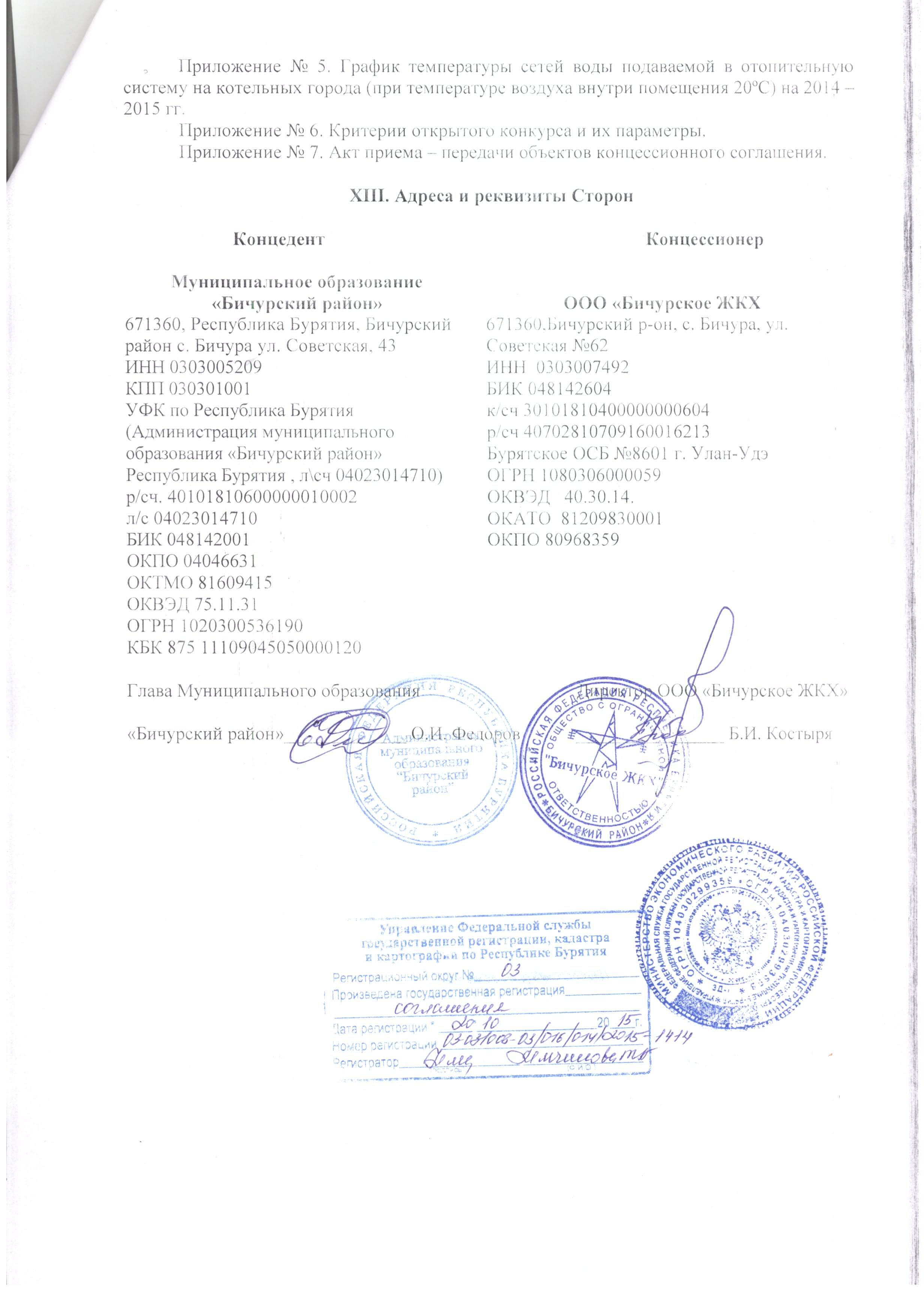 Приложение № 1 К концессионному  соглашению Перечень объектов концессионного соглашения и копии   документов,   удостоверяющих   право     собственности Концедента на объект Соглашения.Приложение № 2 к концессионному соглашению 	Техническое описание объектов концессионного соглашения.   Приложение  № 3  к концессионному соглашению Техническое задание по проведению Концессионером  за свой счет  работ по реконструкции объектов, замене морально устаревшего и физически изношенного  оборудования новым, более производительным оборудованием, улучшению характеристик и эксплуатационных свойств имуществаПриложение № 4  к концессионному соглашению 	ТЕХНИКО – ЭКОНОМИЧЕСКИЕ ПОКАЗАТЕЛИ СОЗДАВАЕМЫХ, МОДЕРНИЗИРУЕМЫХ ОБЪЕКТОВ КОНЦЕССИОННОГО СОГЛАШЕНИЯ Приложение № 5  к концессионному соглашению График температуры сетей воды подаваемой в отопительную систему на котельных с. Бичура  (при температуре воздуха внутри помещения 20ºС) на 2014 – 2015 гг.Приложение № 6  к концессионному соглашению КРИТЕРИИ ОТКРЫТОГО КОНКУРСА И ИХ ПАРАМЕТРЫПриложение № 7  к концессионному соглашению Акт приёма передачи  объектов концессионного соглашения от «_13__» _октября_ 2015 года Муниципальное образование «Бичурский район», от имени которого действует Администрация муниципального образования «Бичурский район», в лице главы муниципального образования «Бичурский район» Федорова Олега Ивановича, действующего на основании Устава, именуемая в дальнейшем Концедент с одной стороны, и ООО «Бичурское ЖКХ», в лице Директора Костыря Бориса Ивановича, действующего на основании Устава, именуемый  в   дальнейшем  Концессионер, с другой стороны, совместно именуемые Стороны,  составили настоящий акт о нижеследующем:согласно заключенному концессионному соглашению от «13__» _октября__ 2015 года,  Концедент передал, а Концессионер принял муниципальное имущество: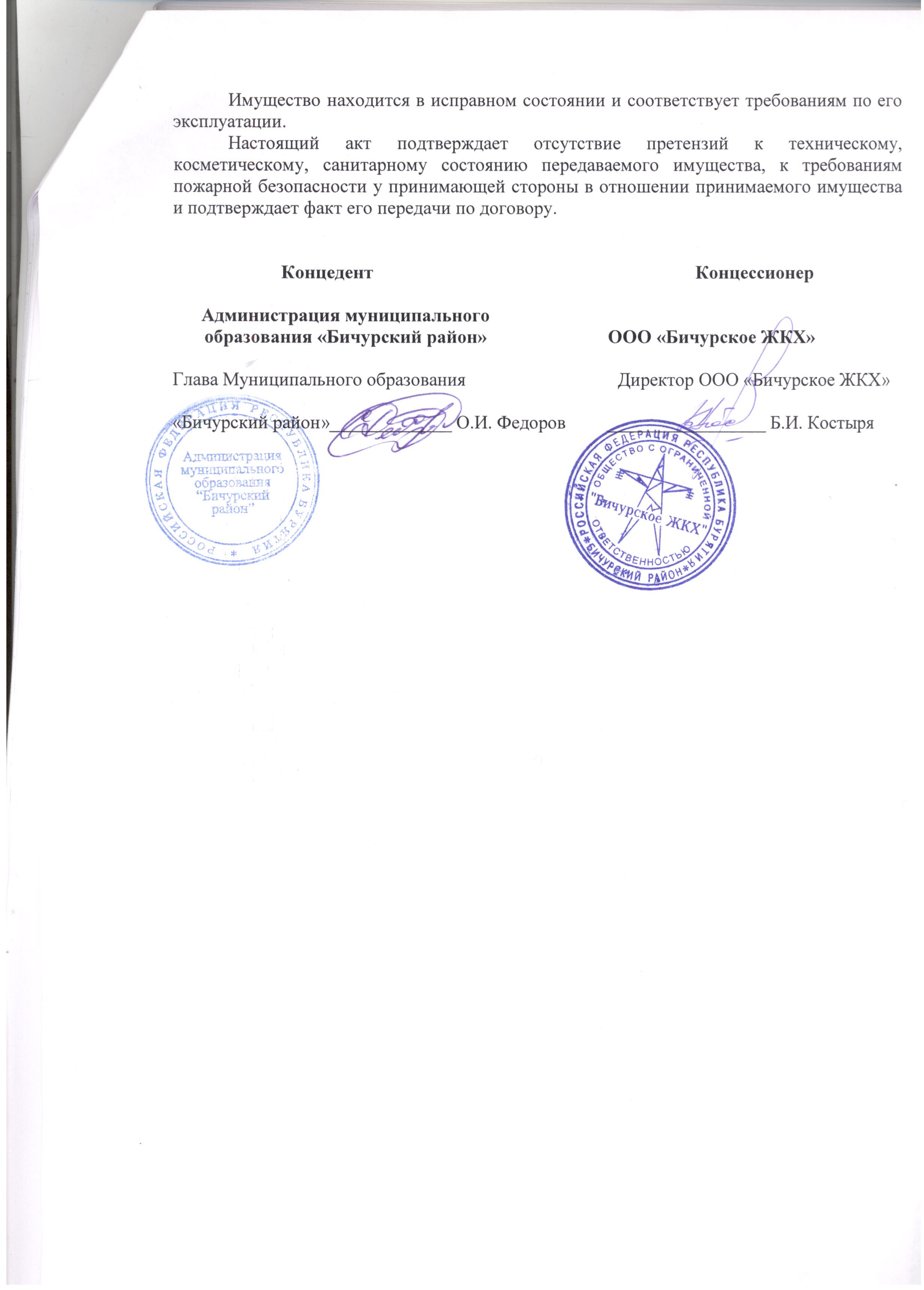 Табл. № 1№п/пНаименование основных средствМесто нахождения имуществаПомещение котельной СХТ общая площадь Республика Бурятия,Бичурский район, с.Бичура, ул. Рабочая,34Котельное оборудованиеРеспублика Бурятия,Бичурский район, с.Бичура, ул. Рабочая,34Котёл "Братск-0,63"Республика Бурятия,Бичурский район, с.Бичура, ул. Рабочая,34Котёл "Братск-0,63"Республика Бурятия,Бичурский район, с.Бичура, ул. Рабочая,34Котёл КВМ-1,25Республика Бурятия,Бичурский район, с.Бичура, ул. Рабочая,34Насос К160/30 (аналог К 100-80-160, 15кВт, 3000 об/мин)Республика Бурятия,Бичурский район, с.Бичура, ул. Рабочая,34Насос К 90/35 (аналог К 100-80-160А, 11кВт, 3000 об/мин)Республика Бурятия,Бичурский район, с.Бичура, ул. Рабочая,34Дымосос ДН-10Республика Бурятия,Бичурский район, с.Бичура, ул. Рабочая,34Дымосос ДН-10Республика Бурятия,Бичурский район, с.Бичура, ул. Рабочая,34Циклон ЦН-15-400х4СПРеспублика Бурятия,Бичурский район, с.Бичура, ул. Рабочая,34Транспортёр углеподачи ленточныйРеспублика Бурятия,Бичурский район, с.Бичура, ул. Рабочая,34Тепловая сеть протяженность .Республика Бурятия,Бичурский район, с.Бичура, ул. Рабочая,34Д40Республика Бурятия,Бичурский район, с.Бичура, ул. Рабочая,34Д50Республика Бурятия,Бичурский район, с.Бичура, ул. Рабочая,34Д70Республика Бурятия,Бичурский район, с.Бичура, ул. Рабочая,34Д80Республика Бурятия,Бичурский район, с.Бичура, ул. Рабочая,34Д100Республика Бурятия,Бичурский район, с.Бичура, ул. Рабочая,34Д125Республика Бурятия,Бичурский район, с.Бичура, ул. Рабочая,34Д150Республика Бурятия,Бичурский район, с.Бичура, ул. Рабочая,34Дымовая труба диаметром 800, высота .Республика Бурятия,Бичурский район, с.Бичура, ул. Рабочая,34Водонапорная башня со Скважиной глубиной .Республика Бурятия,Бичурский район, с.Бичура, ул. Рабочая,34Водонапорная башняРеспублика Бурятия,Бичурский район, с.Бичура, ул. Рабочая,34скважина .Республика Бурятия,Бичурский район, с.Бичура, ул. Рабочая,34	Наименование основных средствМесто нахождения имуществаГод ввода в эксплуатац июсрок службыДокументы, подтверждающие право собственностиЛОТ №  4 Котельная СХТ  с. Бичура ул. Рабочая  34"ЛОТ №  4 Котельная СХТ  с. Бичура ул. Рабочая  34"ЛОТ №  4 Котельная СХТ  с. Бичура ул. Рабочая  34"ЛОТ №  4 Котельная СХТ  с. Бичура ул. Рабочая  34"ЛОТ №  4 Котельная СХТ  с. Бичура ул. Рабочая  34"Помещение котельной СХТ общая площадь 210,7 м2Республика Бурятия, Бичурский район, с. Бичура, ул. Рабочая, 34197540Свидетельство о государственной регистрации права собственности 03-АА-№632126 от 27.02.2015 г.Котельное оборудованиеРеспублика Бурятия, Бичурский район, с. Бичура, ул. Рабочая, 34Котёл "Братск-0,63"Республика Бурятия, Бичурский район, с. Бичура, ул. Рабочая, 34199718Котёл "Братск-0,63"Республика Бурятия, Бичурский район, с. Бичура, ул. Рабочая, 34199718Котёл КВМ-1,25Республика Бурятия, Бичурский район, с. Бичура, ул. Рабочая, 3420096Насос К160/30 (аналогК 100-80-160, 15кВт, 3000 об/мин)Республика Бурятия, Бичурский район, с. Бичура, ул. Рабочая, 34199718Насос К 90/35 (аналогК 100-80-160А, 11кВт, 3000 об/мин)Республика Бурятия, Бичурский район, с. Бичура, ул. Рабочая, 34200510Дымосос ДН-10Республика Бурятия, Бичурский район, с. Бичура, ул. Рабочая, 3420069Дымосос ДН-10Республика Бурятия, Бичурский район, с. Бичура, ул. Рабочая, 3420069Циклон ЦН-15-400х4СПРеспублика Бурятия, Бичурский район, с. Бичура, ул. Рабочая, 34199718Транспортёр углеподачи ленточныйРеспублика Бурятия, Бичурский район, с. Бичура, ул. Рабочая, 34197540Тепловая сеть протяженность 3180 м.Республика Бурятия, Бичурский район, с. Бичура, ул. Рабочая, 34197540Свидетельство о государственной регистрации права собственности 03-АА-№632129 от 27.02.2015 г.Д40Республика Бурятия, Бичурский район, с. Бичура, ул. Рабочая, 34197540Д50Республика Бурятия, Бичурский район, с. Бичура, ул. Рабочая, 34197540Д70Республика Бурятия, Бичурский район, с. Бичура, ул. Рабочая, 34197540Д80Республика Бурятия, Бичурский район, с. Бичура, ул. Рабочая, 34197540Д100Республика Бурятия, Бичурский район, с. Бичура, ул. Рабочая, 34197540Д125Республика Бурятия, Бичурский район, с. Бичура, ул. Рабочая, 34197540Д150Республика Бурятия, Бичурский район, с. Бичура, ул. Рабочая, 34197540Дымовая труба диаметром 800, высота 30 м.Республика Бурятия, Бичурский район, с. Бичура, ул. Рабочая, 34197540Водонапорная башня со скважиной глубиной 70 м.Республика Бурятия, Бичурский район, с. Бичура, ул. Рабочая, 34197639Свидетельство о государственной регистрации права собственности 03-АА-№632127 от 27.02.2015 г.Водонапорная башняРеспублика Бурятия, Бичурский район, с. Бичура, ул. Рабочая, 34197639скважина 70 м.Республика Бурятия, Бичурский район, с. Бичура, ул. Рабочая, 34197639Наименование основных средствМесто нахождения имуществаГод ввода вэксплуатациюИтого полнаяВосстановительная стоимостьздания,единицыоборудованияна дату оценки с учётом НДС,руб.Рыночнаястоимостьна датуоценкиописание 2                                                                                                             3                                                                 4                                                      5                                                      62                                                                                                             3                                                                 4                                                      5                                                      62                                                                                                             3                                                                 4                                                      5                                                      62                                                                                                             3                                                                 4                                                      5                                                      62                                                                                                             3                                                                 4                                                      5                                                      6                                                                                                          3                                                                 4                                                      5                                                      6                                                                                                          3                                                                 4                                                      5                                                      6ЛОТ №  4 Котельная СХТ  с. Бичура ул. Рабочая  34"ЛОТ №  4 Котельная СХТ  с. Бичура ул. Рабочая  34"ЛОТ №  4 Котельная СХТ  с. Бичура ул. Рабочая  34"ЛОТ №  4 Котельная СХТ  с. Бичура ул. Рабочая  34"ЛОТ №  4 Котельная СХТ  с. Бичура ул. Рабочая  34"Помещение котельной СХТ общая площадь 210,7 м2 Республика Бурятия,Бичурский район, с.Бичура, ул. Рабочая,34197571743573587178в рабочем состоянииКотельное оборудование2451700904080в рабочем состоянииКотёл "Братск-0,63"1997597000179100в рабочем состоянииКотёл "Братск-0,63"1997597000179100в рабочем состоянии, требуется капитальный ремонтКотёл КВМ-1,252009608 000364800в рабочем состоянииНасос К160/30 (аналогК 100-80-160, 15кВт, 3000 об/мин)1997240509620в рабочем состоянииНасос К 90/35 (аналогК 100-80-160А, 11кВт, 3000 об/мин)2005200508020в рабочем состоянииДымосос ДН-102006130 80052320в рабочем состоянииДымосос ДН-102006130 80052320в рабочем состоянии, требуется заменаЦиклон ЦН-15-400х4СП199714400028800в рабочем состоянииТранспортёр углеподачи ленточный197520000030000в рабочем состоянииТепловая сеть протяженность 3180 м.1975428877888577558в удовлетворительном состоянииД40197517332634665в рабочем состоянииД5019752773211554642в рабочем состоянииД7019751513465302693в рабочем состоянииД8019752768048553610в рабочем состоянииД1001975109457032189141в рабочем состоянииД125197530977461955в рабочем состоянииД1501975244042604880852в рабочем состоянииДымовая труба диаметром 800, высота 30 м.197550000045000в рабочем состоянииВодонапорная башня со Скважиной глубиной 70 м.1976265000478799в рабочем состоянии, требуется капитальный ремонтВодонапорная башня19766342983317149в рабочем состояниискважина 70 м.1976265000161650в рабочем состоянииИтого по котельной5327884513592615Техническое задание по созданию, модернизации объектов концессионного соглашения 2015-2025 годы Техническое задание по созданию, модернизации объектов концессионного соглашения 2015-2025 годы ЛОТ №  4 Котельная СХТ  с. Бичура ул. Рабочая  34"ЛОТ №  4 Котельная СХТ  с. Бичура ул. Рабочая  34"СрокиЗамена магистрального водопровода 40 м.п.май-сентябрь 2016Капитальный ремонт котла Братск 0,63" №1май-сентябрь 2017Капитальный ремонт водонапорной башни со скважиноймай-сентябрь 2018Замена магистрального теплопровода с проведением теплоизоляционных работ 45 п.м.май-сентябрь 2019Капитальный ремонт котла Братск 0,63" №2май-сентябрь 2020Капитальный ремонт циклона ЦН-15-400 4СП май-сентябрь 2022Установка частотно-регулируемых приводов циркуляционного и глубинного насосамай-сентябрь 2023Замена дымососа ДН-10 на аналогичныймай-сентябрь 2024ЛОТ №  4 Котельная СХТ  с. Бичура ул. Рабочая  34"ЛОТ №  4 Котельная СХТ  с. Бичура ул. Рабочая  34"ЛОТ №  4 Котельная СХТ  с. Бичура ул. Рабочая  34"Показатели КонцедентаПоказатели КонцессионераПоказатели КонцессионераУстановленная мощность котельной – 2,9Гкал/чМощность котельной-2,9 Гкал/Мощность котельной-2,9 Гкал/Присоединенная нагрузка котельной (отопление) – 0,46 Гкал/чПрисоединенная нагрузка котельной (отопление)-0,46 Г кал/чПрисоединенная нагрузка котельной (отопление)-0,46 Г кал/чВид топлива: угольВид топлива: угольВид топлива: угольУдельное потребление топлива на единицу объема полезного отпуска тепловой энергии, кгут/Гкал - 296,44Фактическое потребление топлива на единицу объема полезного отпуска тепловой энергии-296,44 кг ут/ГкалФактическое потребление топлива на единицу объема полезного отпуска тепловой энергии-296,44 кг ут/ГкалНорматив технологических потерь тепловой энергии при передаче теплоэнергии, Гкал- 470,3Фактические технологические потери тепловой энергии при передаче-470,3 ГкалФактические технологические потери тепловой энергии при передаче-470,3 ГкалНорматив удельного расхода топлива на отпущенную тепловую энергию, кгут/Гкал - 242,046Снижение непроизводительных потерь тепла на 4%: Замена магистрального теплопровода с проведением теплоизоляционных работ 45 п,м, капитального ремонта котла Братск 0,63 №1 и №2Снижение непроизводительных потерь тепла на 4%: Замена магистрального теплопровода с проведением теплоизоляционных работ 45 п,м, капитального ремонта котла Братск 0,63 №1 и №2Норматив удельного расхода электрической энергии на выработку тепловой энергии, кВт/Гкал- 44,06Снижение потребления электроэнергии на 2%: в результате замены установки частотно регулируемых приводов циркуляционного насосаСнижение потребления электроэнергии на 2%: в результате замены установки частотно регулируемых приводов циркуляционного насосаСтоимость Гкал после модернизации- 3413,0 руб.Стоимость Гкал после модернизации- 3413,0 руб.Источник инвестиций:
- заемные средства, тыс. руб.
- собственные средства, тыс.руб.Источник инвестиций:
- заемные средства, тыс. руб.
- собственные средства, тыс.руб.Направление инвестиций:Направление инвестиций:Расчетный экономический эффект – 179,6 т. руб, в годРасчетный экономический эффект – 179,6 т. руб, в годТемпература наружного воздухаТемпература на котлеТемпература на котлеТемпература наружного воздухаТемпература на котлеТемпература на котлеТемпература наружного воздухаПодача  0СОбратка0СТемпература наружного воздухаПодача  0СОбратка0С833,129,5-2164,450,4734,330,3-2265,651635,631,2-2366,651,7536,832-2467,552,3437,932,9-2568,552,9339,133,7-2669,553,5240,334,5-2770,554,1141,435,2-2871,454,7042,636-2972,455,3-143,736,8-3073,455,9-244,837,5-3174,356,5-345,938,3-3275,357,1-44739-3376,257,7-548,139,7-3477,258,3-649,140,4-3578,158,8-750,241,1-3679,159,4-851,341,8-378060-952,342,5-1053,443,2-1154,443,9-1255,544,6-1356,545,2-1457,545,9-1558,646,6-1659,647,2-1760,647,9-1861,648,5-1962,649,1-2063,649,8№ п/пНаименование критериевИсходные значения критериев1.Качественная характеристика функционально – технологического, конструктивного или инженерно-технического решения для обеспечения  реконструкции  объектов концессионного соглашения После реконструкции объектов концессионного соглашения они должны соответствовать требованиям - Технико-экономические показатели, согласно  Приложению № 4.2.Предельный размер расходов на создание и (или) реконструкцию объектов концессионного соглашения, которые предполагается осуществить концессионером, на каждый год срока действия концессионного соглашения.ЛОТ№ 4: Не  менее 120 тыс. рублей  ежегодно  в течение срок действия  концессионного соглашения .3.Максимальные значения долгосрочных параметров государственного регулирования деятельности концессионера3.Максимальные значения долгосрочных параметров государственного регулирования деятельности концессионераЛОТ № 4 Котельная   СХТ - Базовый уровень операционных расходов (тыс. рублей):  2015г.                2016г.               2017г.         2018г.4986,6              5290,8                  5581,8        5888,8Показатели энергосбережения и энергетической эффективности:- норматив удельного расхода топлива на отпущенную тепловую энергию (кг, ут/Гкал):   2015г.                2016г.                2017г.          2018г.  242,046               242, 046	        242,046	      242,046- норматив технологических потерь тепловой энергии при передаче (Гкал):    2015г.                2016г.                2017г.          2018г.   470,3                 470, 3                    470,3          470,3 - норматив удельного расхода электрической энергии на выработку тепловой энергии (кВт/Гкал):    2015г.                 2016г.               2017г.           2018г.    44,06                   44, 06                44, 06            44,06     Метод регулирования тарифов, метод индексации установленных тарифов, установлен по согласованию с органом государственного регулирования –  РСТ по Республике Бурятия                4.4.1.4.2.Плановые значения показателей деятельности концессионераВ соответствии с Постановлением Правительства РФ от 16.05.2014 № 452Плановое значение показателя качества на объектах концессионного соглашения (плановое значение температуры теплоносителя)Плановое значение показателя надежности на объектах концессионного соглашения (плановое значение сокращения количества инцидентов на объектах концессионного соглашения и прилегающих тепловых сетей Плановое значение температуры теплоносителя должно соответствовать температурному графику тепловых сетей на отопительный сезон (на выходе из теплоисточника)За отопительный сезон не более 1 инцидентаТабл. № 1№п/пНаименование основных средствМесто нахождения имуществаПомещение котельной СХТ общая площадь 210,7 м2Республика Бурятия,Бичурский район, с.Бичура, ул. Рабочая,34Котельное оборудованиеРеспублика Бурятия,Бичурский район, с.Бичура, ул. Рабочая,34Котёл "Братск-0,63"Республика Бурятия,Бичурский район, с.Бичура, ул. Рабочая,34Котёл "Братск-0,63"Республика Бурятия,Бичурский район, с.Бичура, ул. Рабочая,34Котёл КВМ-1,25Республика Бурятия,Бичурский район, с.Бичура, ул. Рабочая,34Насос К160/30 (аналог К 100-80-160, 15кВт, 3000 об/мин)Республика Бурятия,Бичурский район, с.Бичура, ул. Рабочая,34Насос К 90/35 (аналог К 100-80-160А, 11кВт, 3000 об/мин)Республика Бурятия,Бичурский район, с.Бичура, ул. Рабочая,34Дымосос ДН-10Республика Бурятия,Бичурский район, с.Бичура, ул. Рабочая,34Дымосос ДН-10Республика Бурятия,Бичурский район, с.Бичура, ул. Рабочая,34Циклон ЦН-15-400х4СПРеспублика Бурятия,Бичурский район, с.Бичура, ул. Рабочая,34Транспортёр углеподачи ленточныйРеспублика Бурятия,Бичурский район, с.Бичура, ул. Рабочая,34Тепловая сеть протяженность 3180 м.Республика Бурятия,Бичурский район, с.Бичура, ул. Рабочая,34Д40Республика Бурятия,Бичурский район, с.Бичура, ул. Рабочая,34Д50Республика Бурятия,Бичурский район, с.Бичура, ул. Рабочая,34Д70Республика Бурятия,Бичурский район, с.Бичура, ул. Рабочая,34Д80Республика Бурятия,Бичурский район, с.Бичура, ул. Рабочая,34Д100Республика Бурятия,Бичурский район, с.Бичура, ул. Рабочая,34Д125Республика Бурятия,Бичурский район, с.Бичура, ул. Рабочая,34Д150Республика Бурятия,Бичурский район, с.Бичура, ул. Рабочая,34Дымовая труба диаметром 800, высота 30 м.Республика Бурятия,Бичурский район, с.Бичура, ул. Рабочая,34Водонапорная башня со Скважиной глубиной 70 м.Республика Бурятия,Бичурский район, с.Бичура, ул. Рабочая,34Водонапорная башняРеспублика Бурятия,Бичурский район, с.Бичура, ул. Рабочая,34скважина 70 м.Республика Бурятия,Бичурский район, с.Бичура, ул. Рабочая,34